Датум:Број предмета:Надзирани субјекат:Предмет контроле - објекат:Грађевинска дозвола број:Потврда о пријави радова број:Обавештење о завршетку темеља:Обавештење о завршетку конструкције:Датум почетка радова:Датум завршетка радова:* не примењује се за класе објеката и врсту радова дефинисаним чланом 2. Правилника о објектима на које се не примењују поједине одредбе закона о планирању и изградњи („Сл.гласник РС“, бр.85/2015);** не примењује се за класу категорије „А“ објеката дефинисано чланом 3. Правилника о објектима на које се не примењују поједине одредбе закона о планирању и изградњи („Сл.гласник РС“, бр.85/2015);*** не примењује се за класу категорије „А“ објеката као и објекте дефинисаним чланом 4. Правилника о објектима на које се не примењују поједине одредбе закона о планирању и изградњи („Сл.гласник РС“, бр.85/2015);   ИНСПЕКЦИЈСКА КОНТРОЛА ЦЕЛЕ КОНТРОЛНЕ ЛИСТЕЦела контролна листа – укупан број бодова за одговор ''да'':  81   (100%)Делимична контролна листа – укупан број бодова за одговор ''да''(*,**,***):  38   (100%)УТВРЂЕН БРОЈ БОДОВА У НАДЗОРУ ЗА ОДГОВОР ''ДА'':        (        %)ПРИСУТНО ЛИЦЕ                                          М.П.                                   ГРАЂЕВИНСКИ  ИНСПЕКТОР____________________                                                                                  __________________________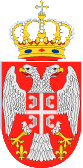 Република СрбијаАутономна Покрајина ВојводинаОпштина Сента-општинска управаОдељење за грађевинске и комуналне пословеОдсек за инспекцијске послове Контролна листа КЛ-004-01/04Сагласност – 18.02.2016. годинеРепублика СрбијаАутономна Покрајина ВојводинаОпштина Сента-општинска управаОдељење за грађевинске и комуналне пословеОдсек за инспекцијске послове НАДЗОР НАД ИЗГРАДЊОМ ОБЈЕКТА Пријава завршетка објекта у конструктивном смислуЗакон о планирању и изградњи („Сл. гласник РС“, бр. 72/2009,  81/2009 – испр., 64/2010 – одлука УС, 24/2011, 121/2012, 42/2013 - одлука УС, 50/2013 - одлука УС, 98/2013 - одлука УС, 132/2014, 145/2014, 83/2018, 31/2019, 37/2019-др. Закон , 9/2020 и 52/2021)ИСПУЊЕНОСТ УСЛОВА ЗА ИЗГРАДЊУИСПУЊЕНОСТ УСЛОВА ЗА ИЗГРАДЊУИСПУЊЕНОСТ УСЛОВА ЗА ИЗГРАДЊУИСПУЊЕНОСТ УСЛОВА ЗА ИЗГРАДЊУДа ли је извођач радова: привредно друштво, односно друго правно лице или предузетник?* да неДа ли је извођач уписан у одговарајући регистар за грађење објеката, односно извођење радова, из члана 133.став 2. Закона?* да не1.1. ОБАВЕЗЕ ИНВЕСТИТОРА РАДОВА1.1. ОБАВЕЗЕ ИНВЕСТИТОРА РАДОВА1.1. ОБАВЕЗЕ ИНВЕСТИТОРА РАДОВАДа ли је инвеститор обезбедио обележавање грађевинске парцеле?Да ли је инвеститор обезбедио обележавање грађевинске парцеле? да-2 не-0Да ли је инвеститор обезбедио обележавање градилишта одговарајућом таблом?Да ли је инвеститор обезбедио обележавање градилишта одговарајућом таблом? да-2 не-0Да ли је инвеститор закључио Уговор са извођачем радова?   *Да ли је инвеститор закључио Уговор са извођачем радова?   * да-2 не-0Да ли је инвеститор одредио стручни надзор?                       ***Да ли је инвеститор одредио стручни надзор?                       *** да-2 не-0Да ли стручни надзор има одговарајућу лиценцу?                ***Да ли стручни надзор има одговарајућу лиценцу?                *** да-2 не-01.2. ОБАВЕЗЕ ИЗВОЂАЧА РАДОВА1.2. ОБАВЕЗЕ ИЗВОЂАЧА РАДОВА1.2. ОБАВЕЗЕ ИЗВОЂАЧА РАДОВА1.2. ОБАВЕЗЕ ИЗВОЂАЧА РАДОВАДа ли је извођач радова потписао пројекат за извођење?Да ли је извођач радова потписао пројекат за извођење?* да-2 не-0Да ли је извођач радова решењем одредио одговорног извођача?Да ли је извођач радова решењем одредио одговорног извођача? да-2 не-0Да ли одговорни извођач има одговарајућу лиценцу?Да ли одговорни извођач има одговарајућу лиценцу? да неДа ли је одговорном извођачу обезбедио уговор о грађењу и документацију на основу које се гради објекат?Да ли је одговорном извођачу обезбедио уговор о грађењу и документацију на основу које се гради објекат?* да-2 не-0Да ли је обезбедио превентивне мере за безбедан и здрав рад?Да ли је обезбедио превентивне мере за безбедан и здрав рад?* да-2 не-01.3. ОБАВЕЗЕ ОДГОВОРНОГ ИЗВОЂАЧА РАДОВА1.3. ОБАВЕЗЕ ОДГОВОРНОГ ИЗВОЂАЧА РАДОВА1.3. ОБАВЕЗЕ ОДГОВОРНОГ ИЗВОЂАЧА РАДОВА1.3. ОБАВЕЗЕ ОДГОВОРНОГ ИЗВОЂАЧА РАДОВАДа ли изводи радове према документацији на основу које је издата грађевинска дозвола, односно пројекту за извођење?Да ли изводи радове према документацији на основу које је издата грађевинска дозвола, односно пројекту за извођење? да-5 не-0Да ли се радови изводе у складу са стандардима квалитета који важе за поједине врсте радова, инсталација и опреме?Да ли се радови изводе у складу са стандардима квалитета који важе за поједине врсте радова, инсталација и опреме? да-5 не-0Да ли је обезбеђен приступ локацији и несметано одвијање саобраћаја?Да ли је обезбеђен приступ локацији и несметано одвијање саобраћаја? да-2 не-0Да ли је заштићена околина за време трајања грађења?Да ли је заштићена околина за време трајања грађења? да-2 не-0Да ли је обезбеђена сигурност објекта, лица која се налазе на градилишту и околина?Да ли је обезбеђена сигурност објекта, лица која се налазе на градилишту и околина? да-2 не-0Да ли обезбеђује доказ о квалитету извршених радова, односно материјала, инсталација и опреме?Да ли обезбеђује доказ о квалитету извршених радова, односно материјала, инсталација и опреме? да-2 не-0Да ли води грађевински дневник?Да ли води грађевински дневник?** да-2 не-0Да ли води грађевинску књигу и обезбеђује књигу инспекције?Да ли води грађевинску књигу и обезбеђује књигу инспекције?** да-2 не-0Да ли обезбеђује мерења и геодетско осматрање понашања тла и објекта у току грађења?Да ли обезбеђује мерења и геодетско осматрање понашања тла и објекта у току грађења?** да-2 не-0Да ли на градилишту обезбеђује уговор о грађењу, решење о одређивању одговорног извођача радова и пројекат за извођење, односно документацију на основу које се објекат гради?Да ли на градилишту обезбеђује уговор о грађењу, решење о одређивању одговорног извођача радова и пројекат за извођење, односно документацију на основу које се објекат гради?** да-2 не-01.4. ОБАВЕЗЕ СТРУЧНОГ НАДЗОРА1.4. ОБАВЕЗЕ СТРУЧНОГ НАДЗОРА1.4. ОБАВЕЗЕ СТРУЧНОГ НАДЗОРА1.4. ОБАВЕЗЕ СТРУЧНОГ НАДЗОРАДа ли контролише да ли се грађење врши према грађевинској дозволи или решењу о одобрењу за реконструкцију, односно према пројекту за грађевинску дозволу или идејном пројекту за реконструкцију и пројекту за извођење?Да ли контролише да ли се грађење врши према грађевинској дозволи или решењу о одобрењу за реконструкцију, односно према пројекту за грађевинску дозволу или идејном пројекту за реконструкцију и пројекту за извођење?*** да-5 не-0Да ли врши проверу квалитета извођења свих радова(сва запажања у току вршења стручног надзора уписује у грађевински дневник, потписује и оверава печатом)?Да ли врши проверу квалитета извођења свих радова(сва запажања у току вршења стручног надзора уписује у грађевински дневник, потписује и оверава печатом)?*** да-5 не-0Да ли врши проверу примене прописа,стандарда и текничких норматива, укључујући и техничке прописе чији су саставни део стандарди који дефинишу обавезне техничке мере и услове којим се осигурава несметано кретање и приступ особама са инвалидитетом, деци и старим особама?Да ли врши проверу примене прописа,стандарда и текничких норматива, укључујући и техничке прописе чији су саставни део стандарди који дефинишу обавезне техничке мере и услове којим се осигурава несметано кретање и приступ особама са инвалидитетом, деци и старим особама?*** да-5 не-0Да ли врши контролу и оверу количина изведених радова (овера грађевинских књига, привремених и окончаних ситуација, рачуна за изведене радове и др.), уколико је то предвиђено уговором о вршењу стручног надзора са инвеститором?Да ли врши контролу и оверу количина изведених радова (овера грађевинских књига, привремених и окончаних ситуација, рачуна за изведене радове и др.), уколико је то предвиђено уговором о вршењу стручног надзора са инвеститором?*** да-2 не-0Да ли проверава да ли постоје докази о квалитету материјала, опреме и инсталација који се уграђују или постављају у објекат и да ли постоји документација којом се доказује њихов квалитет(атест, сертификат, извештај о испитивању и др.)?Да ли проверава да ли постоје докази о квалитету материјала, опреме и инсталација који се уграђују или постављају у објекат и да ли постоји документација којом се доказује њихов квалитет(атест, сертификат, извештај о испитивању и др.)?*** да-5 не-0Да ли врши проверу квалитета изведених радова који се, према природи и динамици изградње објекта, не могу проверити у каснијим фазама изградње објекта(радови на извођењу темеља, арматуре, оплате, изолације и др.)?Да ли врши проверу квалитета изведених радова који се, према природи и динамици изградње објекта, не могу проверити у каснијим фазама изградње објекта(радови на извођењу темеља, арматуре, оплате, изолације и др.)?*** да-5 не-02. ИНСПЕКЦИЈСКИ ПРЕГЛЕД2. ИНСПЕКЦИЈСКИ ПРЕГЛЕД2. ИНСПЕКЦИЈСКИ ПРЕГЛЕДДа ли је пројекат за извођење усклађен са Главним пројектом за заштиту од пожара? да-5 не-0Да ли је конструкција објекта изведена по издатој грађевинској дозволи и пројекту за извођење? да-5 не-0Мишљење и напоменеР.бр.Степен ризикаБрој бодова у надзору у %1.Незнатан91 - 1002.Низак81 - 903.Средњи71 - 804.Висок61 - 705.Критичан60 и мање